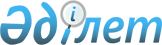 О внесении изменений в решение городского маслихата от 12 декабря 2013 года № 16/152 "О городском бюджете на 2014-2016 годы"Решение Актауского городского маслихата Мангистауской области от 11 сентября 2014 года № 24/218. Зарегистрировано Департаментом юстиции Мангистауской области 25 сентября 2014 года № 2497      Примечание РЦПИ.

      В тексте документа сохранена пунктуация и орфография оригинала

      В соответствии с Бюджетным кодексом Республики Казахстан от 4 декабря 2008 года, Законом Республики Казахстан от 23 января 2001 года «О местном государственном управлении и самоуправлении в Республике Казахстан» и решением Мангистауского областного маслихата от 5 сентября 2014 года № 19/292 «О внесении изменений и дополнений в решение областного маслихата от 10 декабря 2013 года № 13/188 «Об областном бюджете на 2014-2016 годы» (зарегистрировано в Реестре государственной регистрации нормативных правовых актов за № 2494 от 12 сентября 2014 года), Актауский городской маслихат РЕШИЛ:



      1. Внести в решение городского маслихата от 12 декабря 2013 года № 16/152 «О городском бюджете на 2014-2016 годы» (зарегистрировано в Реестре государственной регистрации нормативных правовых актов за № 2327, опубликовано в газете «Огни Мангистау» от 31 декабря 2013 года № 208-209) следующие изменения:



      Пункт 1 указанного решения изложить в новой редакции следующего содержания:



      «1. Утвердить городской бюджет на 2014-2016 годы, согласно приложению, в том числе на 2014 год в следующих объемах:



      1) доходы – 20 168 613,4 тысяч тенге, в том числе по:

      налоговым поступлениям – 14 604 878,4 тысяч тенге;

      неналоговым поступлениям – 204 122 тысяч тенге;

      поступлениям от продажи основного капитала – 683 383 тысяч тенге;

      поступлениям трансфертов – 4 676 230 тысяч тенге;



      2) затраты – 20 713 466,1 тысяч тенге;



      3) чистое бюджетное кредитование – 4 290 500 тысяч тенге, в том числе:

      бюджетные кредиты – 4 290 500 тысяч тенге; 

      погашение бюджетных кредитов – 0 тысяч тенге;



      4) сальдо по операциям с финансовыми активами –67 000 тысяч тенге, в том числе:

      приобретение финансовых активов – 67 000 тысяч тенге;

      поступления от продажи финансовых активов государства – 0 тысяч тенге;



      5) дефицит (профицит) бюджета – 4 902 352,7 тысяч тенге;



      6) финансирование дефицита (использование профицита) бюджета – 4 902 352,7 тысяч тенге, в том числе:

      поступление займов – 3 537 500 тысяч тенге;

      погашение займов – 0 тысяч тенге;

      используемые остатки бюджетных средств – 1 364 852,7 тысяч тенге».



      Абзацы второй, третий пункта 2 изложить в новой редакции:

      «индивидуальный подоходный налог с доходов, облагаемых у источника выплаты – 23,2 процентов;

      социальный налог – 23,3 процентов;».



      Абзацы третий, восьмой, десятый, четырнадцатый пункта 4 изложить в новой редакции:



      «6 653 тысяч тенге – на оснащение оборудованием кабинетов химии, физики и биологии в государственных учреждениях основного среднего и общего среднего образования;



      12 373 тысяч тенге – на обеспечение деятельности Центра занятости населения в рамках Дорожной карты занятости 2020;



      39 853 тысяч тенге – на ремонт и благоустройство объектов в рамках развития городов и сельских населенных пунктов по Дорожной карте занятости 2020;



      271 016 тысяч тенге – на выплату ежемесячной надбавки за особые условия труда к должностным окладам работников государственных учреждений, не являющихся государственными служащими, а также работников государственных предприятий, финансируемых из местных бюджетов.».



      2. Приложение 1 к указанному решению изложить в новой редакции согласно приложению к настоящему решению.



      3. Руководителю аппарата Актауского городского маслихата (Д.Телегенова) после государственной регистрации в Департаменте юстиции Мангистауской области обеспечить опубликование настоящего решения в информационно-правовой системе «Әділет». 



      4. Контроль за исполнением настоящего решения возложить на постоянную комиссию городского маслихата по вопросам экономики и бюджета (С.Кутепов).



      5. Настоящее решение вступает в силу со дня государственной регистрации в органах юстиции и вводится в действие по истечении десяти календарных дней после дня его первого официального опубликования, распространяется на отношения, возникшие с 1 января 2014 года.

 

 Председатель сессии                           М. СаугабаевСекретарь городского

маслихата                                     М. Молдагулов 

 

       «СОГЛАСОВАНО»

      Руководитель государственного

      учреждения «Актауский городской

      отдел экономики и бюджетного планирования»

      А. Ким

      11 сентября 2014 года

Приложение

к решению Актауского 

городского маслихата

от 11 сентября 2014 года № 24/218

 

  Бюджет города Актау на 2014 год
					© 2012. РГП на ПХВ «Институт законодательства и правовой информации Республики Казахстан» Министерства юстиции Республики Казахстан
				категория категория Сумма тыс. тенгекласс класс Сумма тыс. тенгеподкласс подкласс Сумма тыс. тенгеНаименованиеСумма тыс. тенге1. ДОХОДЫ20 168 613,41Налоговые поступления14 604 878,401Подоходный налог5 147 734,42Индивидуальный подоходный налог5 147 734,403Социальный налог4 986 9561Социальный налог4 986 95604Hалоги на собственность3 557 4151Hалоги на имущество2 411 7743Земельный налог280 6174Hалог на транспортные средства864 9835Единый земельный налог4105Внутренние налоги на товары, работы и услуги511 2532Акцизы34 6003Поступления за использование природных и других ресурсов220 9234Сборы за ведение предпринимательской и профессиональной деятельности214 8305Налог на игорный бизнес40 90008Обязательные платежи, взимаемые за совершение юридически значимых действий и (или) выдачу документов уполномоченными на то государственными органами или должностными лицами401 5201Государственная пошлина401 5202Неналоговые поступления204 12201Доходы от государственной собственности14 2981Поступления части чистого дохода государственных предприятий45Доходы от аренды имущества, находящегося в государственной собственности14 29402Поступления от реализации товаров (работ, услуг) государственными учреждениями, финансируемыми из государственного бюджета5091Поступления от реализации товаров (работ, услуг) государственными учреждениями, финансируемыми из государственного бюджета50903Поступления денег от проведения государственных закупок, организуемых государственными учреждениями, финансируемыми из государственного бюджета2151Поступления денег от проведения государственных закупок, организуемых государственными учреждениями, финансируемыми из государственного бюджета21504Штрафы, пени, санкции, взыскания, налагаемые государственными учреждениями, финансируемыми из государственного бюджета, а также содержащимися и финансируемыми из бюджета (сметы расходов) Национального Банка Республики Казахстан 160 8001Штрафы, пеня, санкции, взыскания, налагаемые государственными учреждениями, финансируемыми из государственного бюджета, а также содержащимися и финансируемыми из бюджета (сметы расходов) Национального Банка Республики Казахстан, за исключением поступлений от организаций нефтяного сектора160 80006Прочие неналоговые поступления28 3001Прочие неналоговые поступления28 3003Поступления от продажи основного капитала683 38301Продажа государственного имущества, закрепленного за государственными учреждениями139 0001Продажа государственного имущества, закрепленного за государственными учреждениями139 00003Продажа земли и нематериальных активов544 3831Продажа земли528 3832Продажа нематериальных активов16 0004Поступления трансфертов 4 676 23002Трансферты из вышестоящих органов государственного управления4 676 2302Трансферты из областного бюджета4 676 230Функциональная группа Функциональная группа Функциональная группа Функциональная группа Сумма тыс. тенгеАдминистратор бюджетных программАдминистратор бюджетных программАдминистратор бюджетных программСумма тыс. тенгеПрограммаПрограммаСумма тыс. тенгеНаименованиеСумма тыс. тенге2. ЗАТРАТЫ20 713 466,101Государственные услуги общего характера173 430112Аппарат маслихата района (города областного значения)19 658001Услуги по обеспечению деятельности маслихата района (города областного значения)19 598003Капитальные расходы государственного органа60122Аппарат акима района (города областного значения)94 225001Услуги по обеспечению деятельности акима района (города областного значения)93 449003Капитальные расходы государственного органа776123Аппарат акима района в городе, города районного значения, поселка, села, сельского округа18 126001Услуги по обеспечению деятельности акима района в городе, города районного значения, поселка, села, сельского округа18 126452Отдел финансов района (города областного значения)28 947001Услуги по реализации государственной политики в области исполнения бюджета района (города областного значения) и управления коммунальной собственностью района (города областного значения)20 338003Проведение оценки имущества в целях налогообложения4 711011Учет, хранение, оценка и реализация имущества, поступившего в коммунальную собственность3 538018Капитальные расходы государственного органа360453Отдел экономики и бюджетного планирования района (города областного значения)12 474001Услуги по реализации государственной политики в области формирования и развития экономической политики, системы государственного планирования и управления района (города областного значения)11 979004Капитальные расходы государственного органа49502Оборона25 846122Аппарат акима района (города областного значения)25 846005Мероприятия в рамках исполнения всеобщей воинской обязанности23 346006Предупреждение и ликвидация чрезвычайных ситуаций масштаба района (города областного значения)2 50003Общественный порядок, безопасность, правовая, судебная, уголовно-исполнительная деятельность58 533485Отдел пассажирского транспорта и автомобильных дорог района (города областного значения)37 519021Обеспечение безопасности дорожного движения в населенных пунктах37 519467Отдел строительства района (города областного значения)21 014066Строительство объектов общественного порядка и безопасности21 01404Образование9 099 801123Аппарат акима района в городе, города районного значения, поселка, села, сельского округа18 085005Организация бесплатного подвоза учащихся до школы и обратно в сельской местности18 085464Отдел образования района (города областного значения)8 798 861001Услуги по реализации государственной политики на местном уровне в области образования 24 821003Общеобразовательное обучение4 529 884005Приобретение и доставка учебников, учебно-методических комплексов для государственных учреждений образования района (города областного значения)130 790006Дополнительное образование для детей 294 766007Проведение школьных олимпиад, внешкольных мероприятий и конкурсов районного (городского) масштаба20 257009Обеспечение деятельности организаций дошкольного воспитания и обучения1 647 705012Капитальные расходы государственного органа4 000015Ежемесячная выплата денежных средств опекунам (попечителям) на содержание ребенка-сироты (детей-сирот), и ребенка (детей), оставшегося без попечения родителей 41 980040Реализация государственного образовательного заказа в дошкольных организациях образования669 121067Капитальные расходы подведомственных государственных учреждений и организаций1 435 537467Отдел строительства района (города областного значения)282 855037Строительство и реконструкция объектов образования282 85506Социальная помощь и социальное обеспечение856 358123Аппарат акима района в городе, города районного значения, поселка, села, сельского округа581003Оказание социальной помощи нуждающимся гражданам на дому581451Отдел занятости и социальных программ района (города областного значения)844 044001Услуги по реализации государственной политики на местном уровне в области обеспечения занятости и реализации социальных программ для населения54 435002Программа занятости88 319005Государственная адресная социальная помощь48 838006Оказание жилищной помощи24 810007Социальная помощь отдельным категориям нуждающихся граждан по решениям местных представительных органов437 041010Материальное обеспечение детей-инвалидов, воспитывающихся и обучающихся на дому6 750011Оплата услуг по зачислению, выплате и доставке пособий и других социальных выплат2 368013Социальная адаптация лиц, не имеющих определенного местожительства49 272014Оказание социальной помощи нуждающимся гражданам на дому85 714016Государственные пособия на детей до 18 лет10 100017Обеспечение нуждающихся инвалидов обязательными гигиеническими средствами и предоставление услуг специалистами жестового языка, индивидуальными помощниками в соответствии с индивидуальной программой реабилитации инвалида32 051067Капитальные расходы подведомственных государственных учреждений и организаций4 346464Отдел образования района (города областного значения)10 595008Социальная поддержка обучающихся и воспитанников организаций образования очной формы обучения в виде льготного проезда на общественном транспорте (кроме такси) по решению местных представительных органов10 595485Отдел пассажирского транспорта и автомобильных дорог района (города областного значения)1 138050Реализация Плана мероприятий по обеспечению прав и улучшению качества жизни инвалидов1 13807Жилищно-коммунальное хозяйство6 384 219123Аппарат акима района в городе, города районного значения, поселка, села, сельского округа28 237008Освещение улиц населенных пунктов5 213009Обеспечение санитарии населенных пунктов12 044011Благоустройство и озеленение населенных пунктов6 552027Ремонт и благоустройство объектов в рамках развития городов и сельских населенных пунктов по Дорожной карте занятости 20204 428467Отдел строительства района (города областного значения)4 651 696003Проектирование, строительство и (или) приобретение жилья коммунального жилищного фонда400 399004Проектирование, развитие, обустройство и (или) приобретение инженерно-коммуникационной инфраструктуры2 975 588005Развитие коммунального хозяйства26 104006Развитие системы водоснабжения и водоотведения 1 239 605007Развитие благоустройства городов и населенных пунктов10 000487Отдел жилищно-коммунального хозяйства и жилищной инспекции района (города областного значения)1 704 286001Услуги по реализации государственной политики на местном уровне в области жилищно-коммунального хозяйства и жилищного фонда51 019003Капитальные расходы государственного органа700005Организация сохранения государственного жилищного фонда 54006Обеспечение жильем отдельных категорий граждан157 196010Изготовление технических паспортов на объекты кондоминиумов13 366017Обеспечение санитарии населенных пунктов341 843025Освещение улиц в населенных пунктах164 286026Организация эксплуатации тепловых сетей, находящихся в коммунальной собственности районов (городов областного значения)40 000030Благоустройство и озеленение населенных пунктов864 030031Содержание мест захоронений и захоронение безродных12 867032Капитальные расходы подведомственных государственных учреждений и организаций58 92508Культура, спорт, туризм и информационное пространство884 754123Аппарат акима района в городе, города районного значения, поселка, села, сельского округа2 500006Поддержка культурно-досуговой работы на местном уровне1 500028Реализация физкультурно-оздоровительных и спортивных мероприятий на местном уровне1 000455Отдел культуры и развития языков района (города областного значения)718 098001Услуги по реализации государственной политики на местном уровне в области развития языков и культуры9 308003Поддержка культурно-досуговой работы203 897006Функционирование районных (городских) библиотек31 010007Развитие государственного языка и других языков народа Казахстана5 000009Обеспечение сохранности историко-культурного наследия и доступа к ним15 000032Капитальные расходы подведомственных государственных учреждений и организаций453 883456Отдел внутренней политики района (города областного значения)117 173001Услуги по реализации государственной политики на местном уровне в области информации, укрепления государственности и формирования социального оптимизма граждан22 871002Услуги по проведению государственной информационной политики через газеты и журналы4 280003Реализация мероприятий в сфере молодежной политики74 765005Услуги по проведению государственной информационной политики через телерадиовещание15 257465Отдел физической культуры и спорта района (города областного значения)40 983001Услуги по реализации государственной политики на местном уровне в сфере физической культуры и спорта11 878006Проведение спортивных соревнований на районном (города областного значения) уровне17 470007Подготовка и участие членов сборных команд района (города областного значения) по различным видам спорта на областных спортивных соревнованиях11 635467Отдел строительства района (города областного значения)6 000008Развитие объектов спорта 6 00009Топливно-энергетический комплекс и недропользование1 097 364467Отдел строительства района (города областного значения)1 097 364009Развитие теплоэнергетической системы926 903036Развитие газотранспортной системы170 46110Сельское, водное, лесное, рыбное хозяйство, особо охраняемые природные территории, охрана окружающей среды и животного мира, земельные отношения31 658453Отдел экономики и бюджетного планирования района (города областного значения)260099Реализация мер по оказанию социальной поддержки специалистов260475Отдел предпринимательства, сельского хозяйства и ветеринарии района (города областного значения)12 223007Организация отлова и уничтожения бродячих собак и кошек5 144012Проведение мероприятий по идентификации сельскохозяйственных животных6 130013Проведение противоэпизоотических мероприятий949463Отдел земельных отношений района (города областного значения)19 175001Услуги по реализации государственной политики в области регулирования земельных отношений на территории района (города областного значения)19 17511Промышленность, архитектурная, градостроительная и строительная деятельность112 067467Отдел строительства района (города областного значения)25 358001Услуги по реализации государственной политики на местном уровне в области строительства24 783017Капитальные расходы государственного органа575468Отдел архитектуры и градостроительства района (города областного значения)86 709001Услуги по реализации государственной политики в области архитектуры и градостроительства на местном уровне 21 183003Разработка схем градостроительного развития территории района и генеральных планов населенных пунктов63 526004Капитальные расходы государственного органа2 00012Транспорт и коммуникации778 187485Отдел пассажирского транспорта и автомобильных дорог района (города областного значения)778 187001Услуги по реализации государственной политики на местном уровне в области пассажирского транспорта и автомобильных дорог 19 449003Капитальные расходы государственного органа994022Развитие транспортной инфраструктуры390 891023Обеспечение функционирования автомобильных дорог311 278032Капитальные расходы подведомственных государственных учреждений и организаций55 57513Прочие1 061 646123Аппарат акима района в городе, города районного значения, поселка, села, сельского округа17 100040Реализация мер по содействию экономическому развитию регионов в рамках Программы «Развитие регионов» 17 100475Отдел предпринимательства, сельского хозяйства и ветеринарии района (города областного значения)28 746001Услуги по реализации государственной политики на местном уровне в сфере предпринимательства, сельского хозяйства и ветеринарии18 806014Поддержка предпринимательской деятельности9 940452Отдел финансов района (города областного значения)20 000012Резерв местного исполнительного органа района (города областного значения) 20 000453Отдел экономики и бюджетного планирования района (города областного значения)5 800003Разработка технико-экономического обоснования местных бюджетных инвестиционных проектов и концессионных проектов и проведение его экспертизы5 800467Отдел строительства района (города областного значения)340 000077Развитие инженерной инфраструктуры в рамках Программы "Развитие регионов"340 000487Отдел жилищно-коммунального хозяйства и жилищной инспекции района (города областного значения)650 000060Увеличение уставных капиталов специализированных уполомоченных организаций650 00015Трансферты149 603,1452Отдел финансов района (города областного значения)149 603,1006Возврат неиспользованных (недоиспользованных) целевых трансфертов 149 603,13. ЧИСТОЕ БЮДЖЕТНОЕ КРЕДИТОВАНИЕ4 290 500Бюджетные кредиты4 290 50007Жилищно-коммунальное хозяйство4 290 500467Отдел строительства района (города областного значения)4 290 500003Проектирование, строительство и (или) приобретение жилья коммунального жилищного фонда4 290 500Погашение бюджетных кредитов04. САЛЬДО ПО ОПЕРАЦИЯМ С ФИНАНСОВЫМИ АКТИВАМИ67 000Приобретение финансовых активов67 00013Прочие67 000487Отдел жилищно-коммунального хозяйства и жилищной инспекции района (города областного значения)67 000065Формирование или увеличение уставного капитала юридических лиц67 000Поступления от продажи финансовых активов государства 05. ДЕФИЦИТ (ПРОФИЦИТ) БЮДЖЕТА-4 902 352,76. ФИНАНСИРОВАНИЕ ДЕФИЦИТА (ИСПОЛЬЗОВАНИЕ ПРОФИЦИТА) БЮДЖЕТА4 902 352,7Поступление займов3 537 500Погашение займов0Используемые остатки бюджетных средств1 364 852,7